        Съедобные кормушки-это ЭКОкормушки, их делают из органических материалов. Большая часть поглощается птицами, а остатки разлагаются без следа. Такую кормушку можно создать своими руками, не используя молоток, клей или гвозди. В итоге получаются кормушки, которые нравятся птицам и смотрятся гармонично в естественной среде. 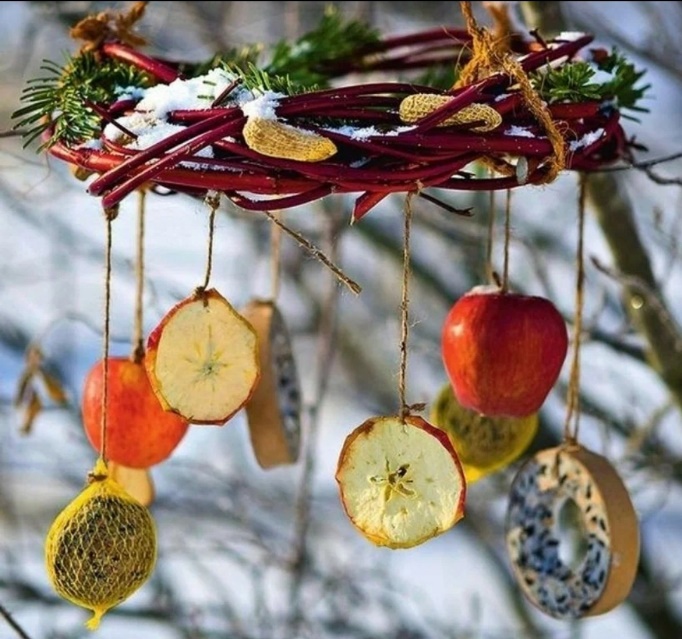 1 встречаЧто интересно узнать?В чем особенности съедобных кормушек?Что нельзя давать птицам в корм?Какие виды съедобных кормушек бывают?Какие кормушки для птиц вы делаете с родителями?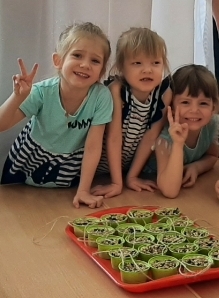 «ЭТО ИНТЕРЕСНО»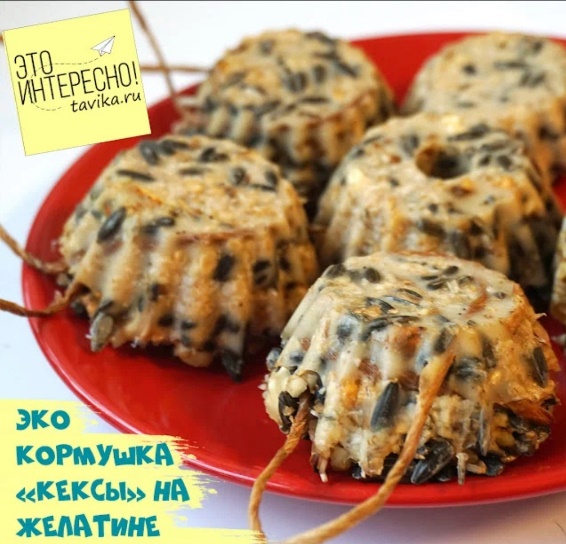 2 встреча Рецепт приготовления съедобной кормушки: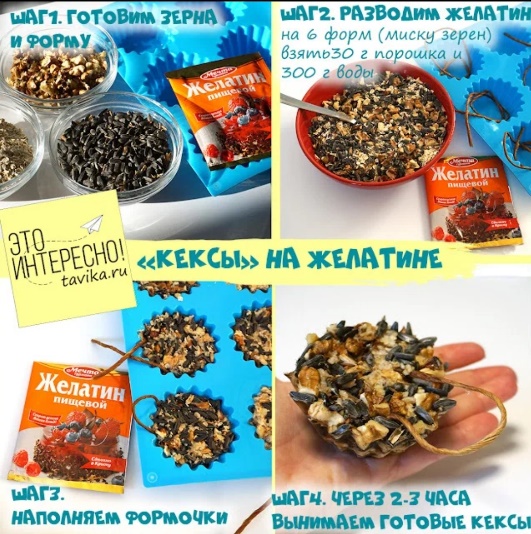 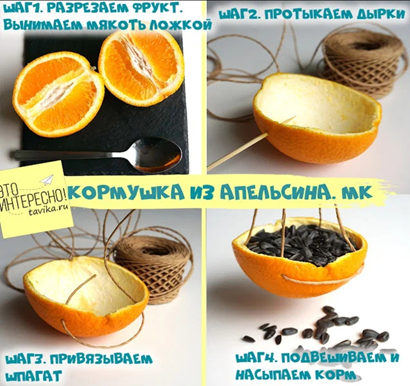 Съедобная ЭКОкормушка для птиц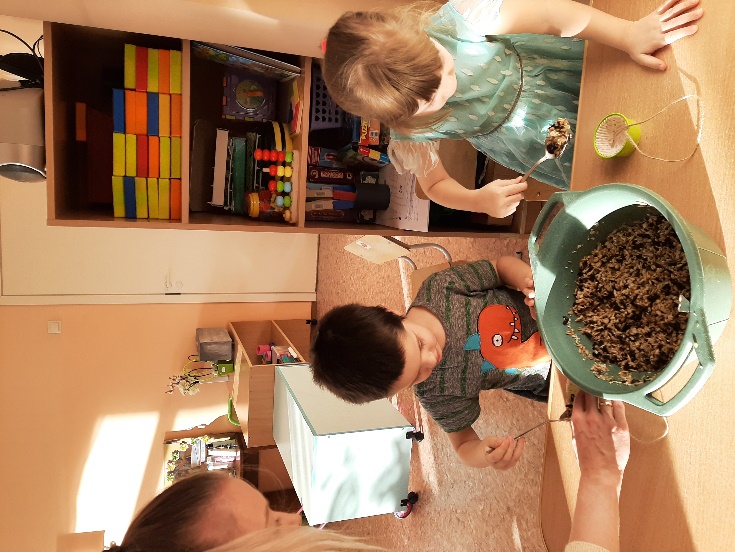    Руководитель:Алиева Светлана Александровна3 встречаТакие съедобные кормушки получились у ребят!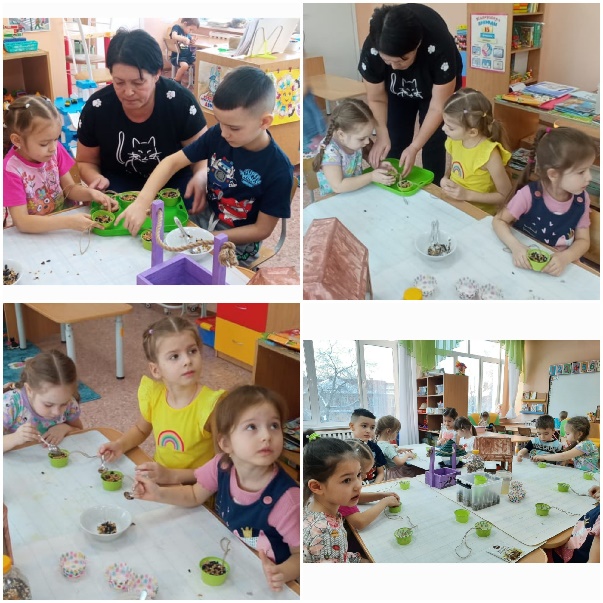 